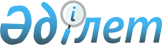 Қостанай облысы әкімінің 1999 жылғы 4 мамырдағы N 118 "Жер қойнауын пайдалану жөніндегі операциялар жүргізуді реттеудегі шаралар туралы" шешіміне өзгерістер енгізу туралы
					
			Күшін жойған
			
			
		
					Қостанай облысы Әкімінің шешімі 2002 жылғы 31 қаңтардағы N 12. Қостанай облысының әділет басқармасында 2002 жылғы 1 наурызда N 1250 тіркелді. Күші жойылды - Қостанай облысы әкімінің 2011 жылғы 11 шілдегі № 9 шешімімен

     Ескерту. Күші жойылды - Қостанай облысы әкімінің 2011.07.11 № 9 шешімімен.      Қазақстан Республикасының 1998 жылғы 24 наурыздағы N 213   Z980213_   "Нормативтік-құқықтық актілер туралы" Заңының 28-бабына сәйкес      ШЕШТІМ:           Қостанай облысы әкімінің 1999 жылғы 4 мамырдағы N 118 "Жер қойнауын пайдалану жөніндегі операциялар жүргізуді реттеудегі шаралар туралы" шешімінің 1, 2, 4 тармақтары алынып тасталсын.           Облыс әкімі 
					© 2012. Қазақстан Республикасы Әділет министрлігінің «Қазақстан Республикасының Заңнама және құқықтық ақпарат институты» ШЖҚ РМК
				